ПРОЄКТ1. Назва проєкту: «Руг-комфорт»2. ПІБ автора/авторки або команди авторів проєкту: Кузьмак Олександр 3. Сума коштів на реалізацію проєкту: 33940 (тридцять три тисячі дев’ятсот сорок) грн. 4. Тематика проєкту: Покращення закладу освіти та його території 5. Місце реалізації проєкту:Рівне, вул. 24 Серпня 2, Рівненська українська гімназія, ( подвір’я, коридори ІІ та ІІІ поверху)6. Мета та цілі проєкту: Створення умов для покращення функціональності приміщення та подвір’я РУГ, шляхом облаштування трьох зон комфорту для учнів. Створення привабливого та сучасного вигляду приміщення гімназії7. Потреби яких учнів задовольняє проєкт Учні 5-11 класу8. Часові рамки впровадження проєкту : 9 місяців9. Опис ідеї проєкту: Ідея проєкту полягає у покращенні інфраструктури трьох зон  у гімназії.ЗОНА ПОДВІРЯВелостоянка в гімназії відсутня. Зазвичай учні прив’язують велосипеди до паркану, якого не достатньо. Тому потрібна велопарковка хоча б на 5-6 велосипедів.ЗОНА БІЛЯ БІБЛІОТЕКИБібліотека РУГ має маленьке приміщення без читального залу, тому організувати в ній зону для спілкування книголюбів важко. Обладнання стелажу та куточка для гімназійного буккросингу в холі поблизу бібліотеки дозволить розв’язати цю проблему.ЗОНА ІІ ПОВЕРХУ ГІМНАЗІЇІІ поверх гімназії зовсім не має меблів для зручного відпочинку на перерві. Тому зручні шкільні пуфи зробили б цей простір набагато комфортнішим. А маленькі столики дозволять використовувати під час перерв настільні ігри, зручні для облаштування перекусу, тощо. Також ці меблі можна використовувати під час організації різних заходів, які через відсутність актової зали, і відбуваються у холі ІІ поверху.10. Очікувані результати від реалізації проєкту:Покращення умов перебування учнів у приміщенні Рівненської української гімназії, створення комфорту та більш якісного відпочинку гімназистів. 11. Коментар/Додатки до ідеї проєкту: відсутні12. Орієнтовна вартість (кошторис) проєкту 13. Чи потребує проєкт додаткових коштів на утримання об’єкта, що є результатом реалізації проєкту: ні14. Додатки Фото шкільного пуфа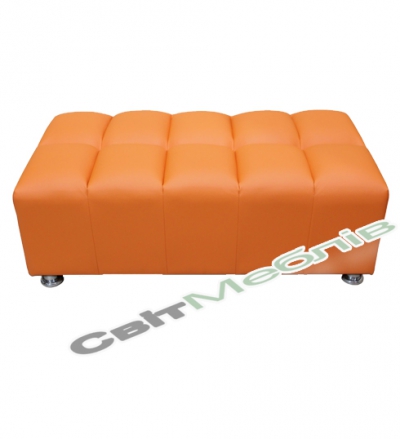 Стелаж для бук-кросингу ( з корковим стендом)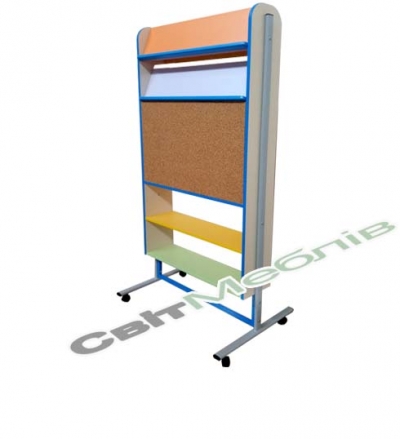 Або ( з магнітною дошкою)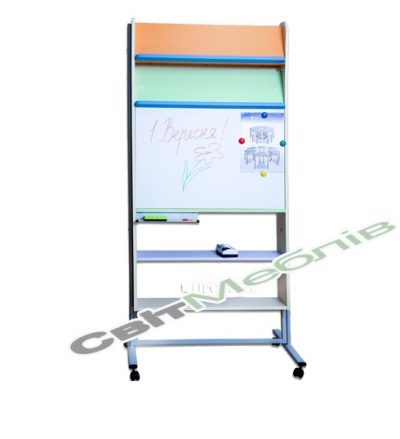 Велостоянка  «Ліцей» 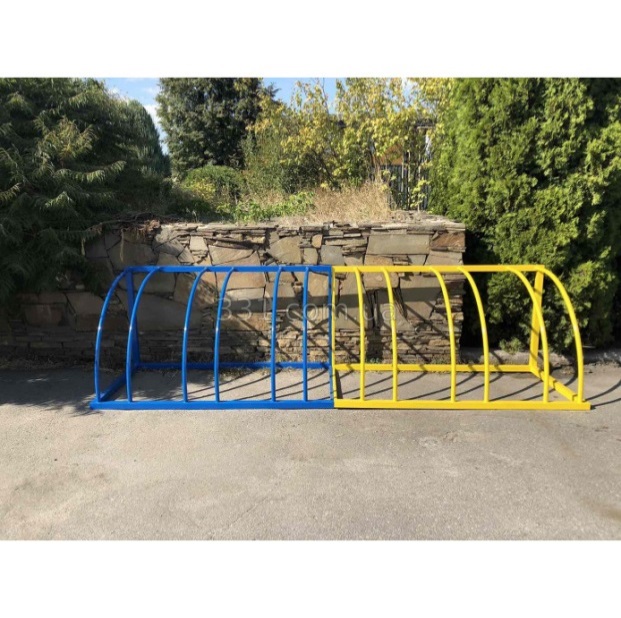 Фото журнального столику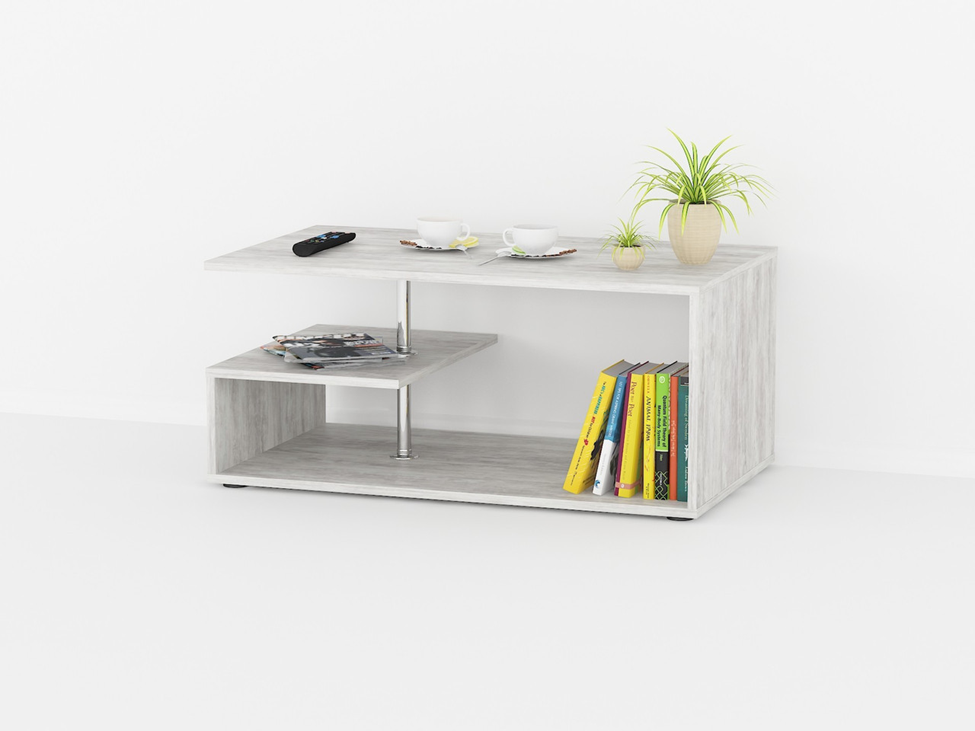 Номер та назва навчального закладуРівненська українська гімназіяІдентифікаційний номер проєкту3№пор.НайменуваннявитратОдиницявимірю-ванняКіль-кість,од.Вартість заодиницю,грнВсього,грн1Стіл журнальний Forte Martin 910×410×526 БетонШт.3113534052Пуф шкільнийШт.62595155703Стелаж для буккросингу з магнітною дошкоюШт.1456345634Велопарковка «Ліцей»Шт.1546054605Доставка столів(м. Рівне)3006Доставка пуфів та стелажу20007Доставка велостоянки20008Шахи магнітніШт.3214642ВСЬОГО33940